Figure 2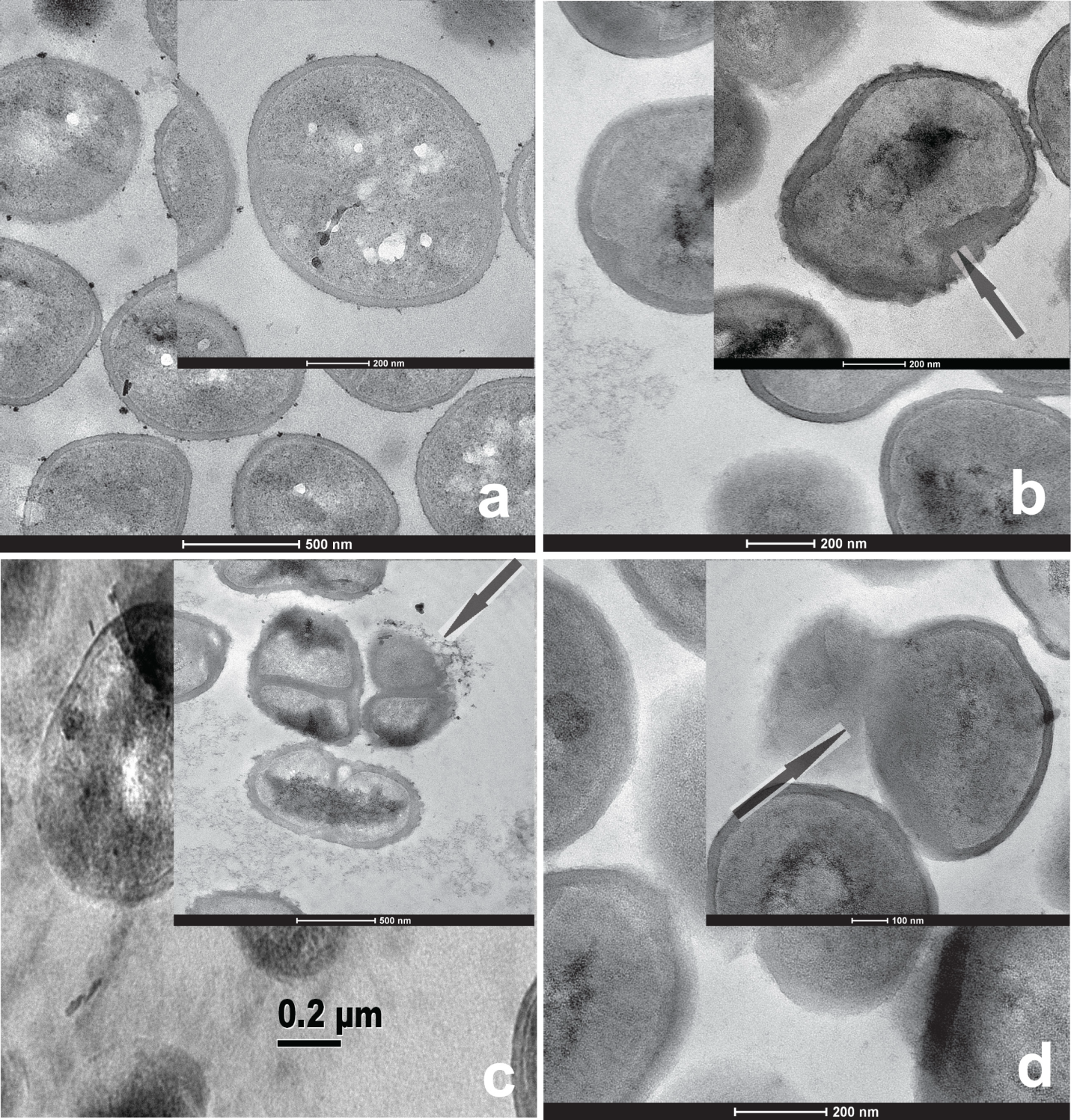 